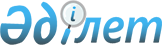 Қазақстан Республикасы Yкiметiнiң 1999 жылғы 25 қарашадағы N 1781 қаулысына өзгерiс енгiзу туралы
					
			Күшін жойған
			
			
		
					Қазақстан Республикасы Үкіметінің 2000 жылғы 27 мамырдағы N 807 Қаулысы. Күші жойылды - Қазақстан Республикасы Үкіметінің 2008 жылғы 23 қаңтардағы N 58 Қаулысымен



      


Күші жойылды - Қазақстан Республикасы Үкіметінің 2008.01.23. 


 N 58 


 (алғаш рет ресми жарияланған күнінен бастап қолданысқа енгізіледі) Қаулысымен.



      Қазақстан Республикасы Президентiнiң "Қазақстан Республикасы мемлекеттiк органдарының құрылымын жетiлдiру және олардың құзыретiн нақтылау жөнiндегi шаралар туралы" 1999 жылғы 13 қазандағы N 235 
 Жарлығына 
 сәйкес Қазақстан Республикасының Yкiметi ҚАУЛЫ ЕТЕДI: 



      1. "Мемлекеттiк бiлiм гранты туралы" Қазақстан Республикасы Yкiметiнiң 1999 жылғы 25 қарашадағы N 1781 
 P991781_ 
 қаулысына (Қазақстан Республикасының ПYКЖ-ы, 1999 ж., N 52, 512-құжат) мынадай өзгерiс енгiзiлсiн:



      2-тармақ мынадай редакцияда жазылсын:



      "2. Қазақстан Республикасының Бiлiм және ғылым министрлiгi мен Қазақстан Республикасының Денсаулық сақтау iсi жөнiндегi агенттiгi мемлекеттiк бiлiм гранты бойынша ел iшiндегi жоғары оқу орындарында кадрларды даярлау бағдарламаларының әкiмшiлерi болып белгiленсiн".



      2. Осы қаулы қол қойылған күнiнен бастап күшiне енеді.

      

Қазақстан Республикасының




      Премьер-Министрі


					© 2012. Қазақстан Республикасы Әділет министрлігінің «Қазақстан Республикасының Заңнама және құқықтық ақпарат институты» ШЖҚ РМК
				